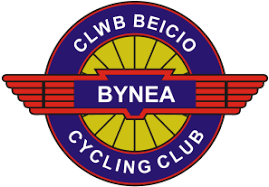 Bynea 2019 Trophy WinnersSenior Hill Climb Champion					Hefin EvansW.E. Wheeler Memorial 25						Chris GibbardVeteran’s B.A.R. A.C&B Owen Trophy				Chris Jones	10 Mile Fred Turner Memorial Trophy				Isaac NowellSenior Handicap							Guy Rees10 Mile Handicap							John Hiddlestone25 Mile Handicap							Chris Gibbard30 Mile Handicap Phil Jones Memorial Trophy			Nigel Pitt50 Mile Handicap							Guy ReesRoad Race Champion						Ed MorganClub Run Champion						Mike BeatonLadies Club Run Champion					Andrea DaviesClub Member of the Year						Mike BeatonRide of Merit								Paul ReesMen’s Duathlon Champion						Craig SeamanLadies Hill Climb Champion D. Hynam Trophy			Charlotte JenningsMost Improved School Rider					Isaac NowellMen’s Sprint Distance Triathlon Champion			Jamie BestLadies Sprint Distance Triathlon Champion			Jasmine BowyerMens Standard Distance Triathlon Champion			Jamie BestLadies Standard Distance Triathlon Champion			Rachael ParkinsonTerry Herbert Trophy 25, 30 &50 Miles				Chris GibbardMens Triathlon Champion						Jamie BestLadies B.A.R.							Mandy May LaneSenior B.A.R. J.B. Brooks Trophy					Chris GibbardClub Time Trial Prizes 2019Grand Prix								Guy ReesLadies Grand Prix							Diane HynamVeteran Grand Prix							Jamie BestJunior Grand Prix							Isaac NowellMountain Trial Champion						Guy Rees10 Mile Champion							Chris GibbardLadies Veteran Grand Prix 1st Place				Diane Hynam	Junior Ladies Grand Prix						Lowri JonesGrand Prix 2nd Place						Dave KerrLadies Grand Prix 2nd Place					Charlotte JenningsVeteran Grand Prix 2nd Place					Austin HeathLadies Veteran Grand Prix 2nd Place				Caryl WilliamsJunior Grand Prix 2nd Place					Ossian ThomasClub Record PrizesChris Gibbard						Mandy May LaneMens 25 Mile Record 47.16				Ladies 25 Mile Record 57:48Mens 50 Mile Record 1:41:21				Ladies 30 Mile Record 1:14:22								Ladies 50 Mile Record 2:12:30								Ladies 100 Mile Record 4:45:30